URNIK ZA PROGRAM ABC uporabe Excela (50 UR)ABC uporabe ExcelaLokacija: Izobraževanje na daljavo, aplikacija Zoom.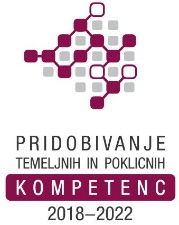 Program je brezplačen za udeležence v projektu: »Pridobivanje temeljnih in poklicnih kompetenc od 2018 do 2022«. Zap. št. srečanjaDAN V TEDNUDATUMURA1TOREK14. 9. 202116.30 – 18.452ČETRTEK16. 9. 202116.30 – 18.453TOREK21. 9. 202116.30 – 18.454ČETRTEK23. 9. 202116.30 – 18.455TOREK28. 9. 202116.30 – 18.456ČETRTEK30. 9. 202116.30 – 18.457TOREK5. 10. 202116.30 – 18.458ČETRTEK7. 10. 202116.30 – 18.459TOREK12. 10. 202116.30 – 18.4510ČETRTEK14. 10. 202116.30 – 18.4511TOREK19. 10. 202116.30 – 18.4512ČETRTEK21. 10. 202116.30 – 18.4513TOREK2. 11. 202116.30 – 18.4514ČETRTEK4. 11. 202116.30 – 18.4515TOREK9. 11. 202116.30 – 18.4516ČETRTEK11. 11. 202116.30 – 18.4517TOREK16. 11. 202116.30 – 18.00